 North Platte Junior HighMarch 2, 2020 This Thursday morning, the JH will be given the opportunity to watch the play. It will cost $2 to get in – which you will pay at the door that morning!Any 8th graders interested in HIGH SCHOOL cheerleading next year, sign up and pick up a packet pickles outside of Miss McCoy's classroom. The tryout process begins in mid MarchTrack season starts tomorrow. If you plan on participating – you must have a physical on file before you can practice!Academic Bowl team shirts need to be turned in this week. Some members have 2 to turn in.Bus forms for the Royals game have been sent home. Please return them with your $3.50 bus fee as soon as possible if you are planning on going. Fiddler on the Roofperformance dates and ticket information:March 6, 7:00 PM, March 7, 2:00 PM & 7:00 PM 2020Dinner Theater 6:00 p.m. Friday and Saturday $17.00 reserved includes meal and show (salad, chicken, hash brown casserole, green beans, roll, drink and dessert) Matinee 1:00 p.m. Saturday $10.00 reserved includes dessert, drink and show Performance only at door Adults $5.00, Students $3.00Tickets go on sale Feb. 18CLEAN UP THE LOCKER ROOMS! The NP tourn is this week. THERE WILL BE TEAMS IN THE LOCKER ROOMS EVERY NIGHT!!!!If you need a new lunch card stop by the office to put your name on the list. 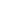   Looking ahead – 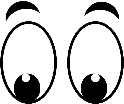 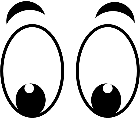 Monday 3/2Tuesday 3/3- First day of spring practices for JHWednesday 3/4-Thursday 3/5- Immunization clinic for 7th graders that opted in, JH will watch the play during the morning. 